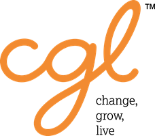 Cambridgeshire Drug and Alcohol Recovery Services Referral FormTelephone:Tel: 0300 555 0101Fax Referrals: Fax: Postal Referrals:CGL Mill House, 351 Mill Road, Brookfield Hospital site, Cambridge CB1 3DFEmail referrals:Cambridgeshire1@cgl.cjsm.org.ukName:DOB:Marital status: Gender:Contact number 1:Contact number 1:Next of kin details:Address/telephone number /relationshipGender:Next of kin details:Address/telephone number /relationshipFirst languageContact number 2 : Contact number 2 : Next of kin details:Address/telephone number /relationshipFirst languageNext of kin details:Address/telephone number /relationshipAddress/place of contact:Sofa surfing / rough sleeping give details Address/place of contact:Sofa surfing / rough sleeping give details Address/place of contact:Sofa surfing / rough sleeping give details Nationality:Nationality:Nationality:Disability: give details Ethnicity :Ethnicity :Ethnicity :Disability: give details GP (name, address andTelephone number ifKnown):GP (name, address andTelephone number ifKnown):GP (name, address andTelephone number ifKnown):Nature of substanceMisuse / Reason for referral Alcohol: frequency / type /percentage (audit score )Drug: Substance / How much/ Frequency/ Weekly Spend/ route of administration – injecting / smoking / snortingFamily intervention from Family Co-ordinator to address parenting and impact of substance of misuse on parenting.Nature of substanceMisuse / Reason for referral Alcohol: frequency / type /percentage (audit score )Drug: Substance / How much/ Frequency/ Weekly Spend/ route of administration – injecting / smoking / snortingFamily intervention from Family Co-ordinator to address parenting and impact of substance of misuse on parenting.Nature of substanceMisuse / Reason for referral Alcohol: frequency / type /percentage (audit score )Drug: Substance / How much/ Frequency/ Weekly Spend/ route of administration – injecting / smoking / snortingFamily intervention from Family Co-ordinator to address parenting and impact of substance of misuse on parenting.Physical health issues:Diagnosis / MedicationPhysical health issues:Diagnosis / MedicationPhysical health issues:Diagnosis / MedicationDiagnosed :  Diagnosed :  Medication : Physical health issues:Diagnosis / MedicationPhysical health issues:Diagnosis / MedicationPhysical health issues:Diagnosis / MedicationDiagnosed :Diagnosed :Medication :Physical health issues:Diagnosis / MedicationPhysical health issues:Diagnosis / MedicationPhysical health issues:Diagnosis / MedicationDiagnosed :Diagnosed :Medication :Physical health issues:Diagnosis / MedicationPhysical health issues:Diagnosis / MedicationPhysical health issues:Diagnosis / MedicationDiagnosed :Diagnosed :Medication :Mental Health :Give details of self-diagnosed/ self-harming / suicidal ideation/prescribed medication and dates if known. Record professionals involved – Eg CPN / GP / Psychiatrist / Consultant Mental Health :Give details of self-diagnosed/ self-harming / suicidal ideation/prescribed medication and dates if known. Record professionals involved – Eg CPN / GP / Psychiatrist / Consultant Mental Health :Give details of self-diagnosed/ self-harming / suicidal ideation/prescribed medication and dates if known. Record professionals involved – Eg CPN / GP / Psychiatrist / Consultant Known Risk to self or others:Sex working /Vulnerable Adult /  History of / current  DV / MAPPA / MARAC / self-harm / SuicideAreas you are concerned aboutKnown Risk to self or others:Sex working /Vulnerable Adult /  History of / current  DV / MAPPA / MARAC / self-harm / SuicideAreas you are concerned aboutKnown Risk to self or others:Sex working /Vulnerable Adult /  History of / current  DV / MAPPA / MARAC / self-harm / SuicideAreas you are concerned aboutPersonal circumstances:Children Under 18 :Relationship Status / Housing / Employment. Any children under 18?  Where present, give details of children, Health Visitor, Midwife, Social worker / CP / CIN details. Are you a carer or cared for /ex service personnel?Personal circumstances:Children Under 18 :Relationship Status / Housing / Employment. Any children under 18?  Where present, give details of children, Health Visitor, Midwife, Social worker / CP / CIN details. Are you a carer or cared for /ex service personnel?Personal circumstances:Children Under 18 :Relationship Status / Housing / Employment. Any children under 18?  Where present, give details of children, Health Visitor, Midwife, Social worker / CP / CIN details. Are you a carer or cared for /ex service personnel?Other agencies workedwith:Probation/ CMHT/ children servicesOther agencies workedwith:Probation/ CMHT/ children servicesPast:Other agencies workedwith:Probation/ CMHT/ children servicesOther agencies workedwith:Probation/ CMHT/ children servicesPresent:Offending history: give details Offending history: give details Offending history: give details Additional Information:Additional Information:Additional Information:Referred to Aspire by:Referred to Aspire by:Referred to Aspire by:Agency:Contact number:Contact number:Contact number:Date:Does Client consent to this referral? Yes/NoDoes Client consent to this referral? Yes/NoDoes Client consent to this referral? Yes/NoReferral taken / received by : Internal Referral taken / received by : Internal Does Client consent to this referral? Yes/NoDoes Client consent to this referral? Yes/NoDoes Client consent to this referral? Yes/No